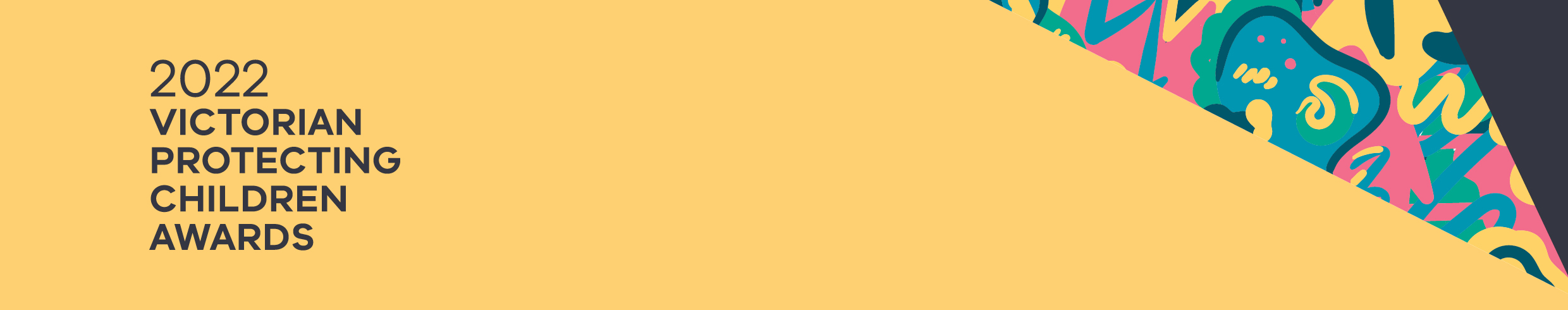 Nominator detailsThe nomination form and related information will be handled in accordance with the Department of Families Fairness and Housing’s Privacy Policy, the Commission for Children and Young People’s privacy policies and the Privacy and Data Protection Act 2014 http://www.austlii.edu.au/au/legis/vic/num_act/padpa201460o2014317/ .Please mark with an ‘x’ to confirm you have read and accept the terms and conditions incorporated throughout the nomination form.									Type of nominationNominations are open to individuals, teams or groups.   For an individual nomination, see page 3. For team/group nominations, see page 4.Nominee details – IndividualTo your knowledge, has the nominee been subject to disciplinary action within the child protection sector? Please mark with an ‘X’.Please note: Shortlisted nominees will be subject to police checks and (where relevant), carer register screening, co-ordinated by DFFHShortlisted nominees will be asked to provide high quality photographs and biographies at a specified timeShortlisted nominees will be expected to attend the Awards Ceremony in Melbourne CBD in September 2022 (date to be confirmed)With prior consent, Awards recipients may have their award details published in several outlets, media releases and promotional materials.Nominee details – GroupA group could be a team, group or organisation and is defined as:a number of people from the same team working on a projecta number of people from different teams working on the same projecta number of people who work towards achieving better outcomes for clientsTeam members must have played an active role in the outcome of the project/work being nominated.All correspondence for group nominations will be sent to the group representative. It is the responsibility of the group representative to inform all team members. If you are the nominator you cannot be included in a group nomination as a group representative or team member.Has any member or members of the nominated group been subject to disciplinary action within the child protection sector? Please mark with an ‘X’.Please note: Shortlisted nominees will be subject to police checks and (where relevant), carer register screening, co-ordinated by DFFHShortlisted nominees will be asked to provide high quality photographs and biographies at a specified timeShortlisted nominees will be expected to attend the Awards Ceremony in Melbourne CBD in September 2022 (date to be confirmed)With prior consent, Awards recipients may have their award details published in several outlets, media releases and promotional materials.Nomination statementThe Award will be judged on the relevance of the nomination to the award category.Summary of achievement: This section provides the judging panel with an outline of why the nomination is being made. It should be no longer than 100 words and identify the impact of the contribution made by the individual/group.Provide a summary of what the nominee has done in relation to the selected award category.The impact: This section provides the judging panel with an outline of the impact of the nominee’s contribution against the award criteria of recognising excellence in realising children’s and young people’s right to meaningfully participate in matters affecting them (max 500 words)Additional information: This section allows a further 150 words to provide any relevant supporting information that further informs the selection panel and may add value to the nomination. Relevant materials including documents, images, video and website links may also be included in your submission.Referee details Provide contact details of two referees.Attach a supporting letter from each referee (maximum 300 words).One referee must be from a different organisation to the nominee.Referees must be independent from the nominator or nominee.Referee 1Referee 2The Commission for Children and Young People’s ‘Child and Youth Empowerment Award’   This award was established in 2022 by the Principal Commissioner for Children and Young People and recognises an individual, team or organisation who has achieved excellence in realising children’s and young people’s right to meaningfully participate in matters affecting them.InstructionsPlease read the terms and conditions before you commence your nominations. This covers important information such as eligibility, nomination process, screening and judging.Please complete all sections of the nomination form. We encourage you to attach a photo of the nominee/s with the nomination form. However, if you are unable to do so, this will not impact on your ability to submit your nomination.You cannot nominate yourself.For more information please read through the nominations guide and writing tips available for download at www.dffh.vic.gov.au/victorian-protecting-children-awardsTo receive this document in another format, phone 1300 78 29 78, using the National Relay Service 13 36 77 if required, or email Commission for Children and Young People, <contact@ccyp.vic.gov.au>.Nominations must be received by 11.59pm on Friday 20 May 2022. Please email your nomination to the Commission for Children and Young People at contact@ccyp.vic.gov.au. Nomination formCommission for Children and Young People’sChild and Youth Empowerment AwardFirst nameLast nameJob titleOrganisationPhoneEmailRelationship to nomineeFirst nameLast nameJob titleOrganisationAddressSuburbPostcodePhoneEmailYesNoUnsurePlease mark with an ‘x’ to confirm the nominee is aware of these requirements and has consented to this nomination.Group nameGroup representative first nameGroup representative last nameJob titleOrganisationAddressSuburbPostcodePhoneEmailYesNoUnsurePlease mark with an ‘x’ to confirm that the nominator has obtained permission from the appropriate representative of this nominated group.NameJob titleOrganisationPhoneEmailRelationship to nomineeNameJob titleOrganisationPhoneEmailRelationship to nominee 